Eagles RE taskWeek commencing 4th May 2020Learning Intention: To explore the resurrection through the eyes of Thomas the discipleTask 2Read the story of Doubting Thomas again (John 20:19-29) or access it here https://www.biblegateway.com/passage/?search=John+20%3A24-29&version=NIV Write a ‘blog’ (or diary account) either on a computer or on paper, as if by Thomas one week after he had met the risen Jesus. Think about what impact the meeting with Jesus had and what he was going to do next. Remember that he didn’t believe that Jesus had risen until he actually saw him.Things to think about and ask yourself….Would Thomas have felt guilty for not having enough faith to believe?Would Thomas have wanted to try to make up for his behaviour and lack of faith?How would Thomas have wanted to move forward with his faith and tell everyone about his experience?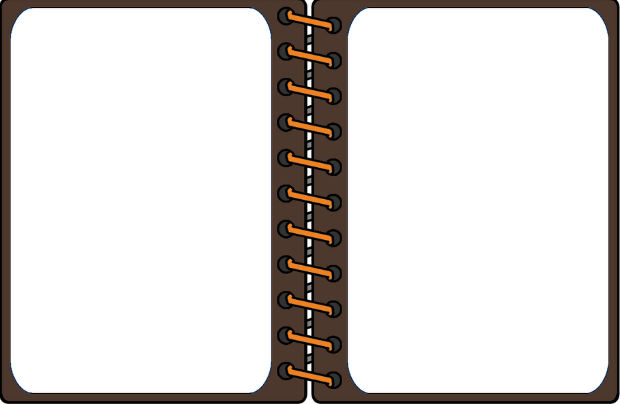 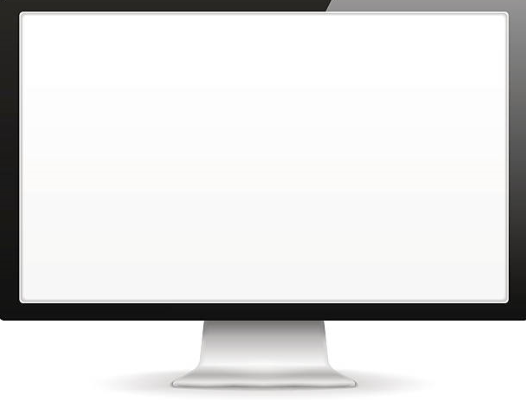                              Diary entry…..                                                             or blog post?